   sint-niklaasschool            dorpstraat 10              2811    leest              015/27.78.96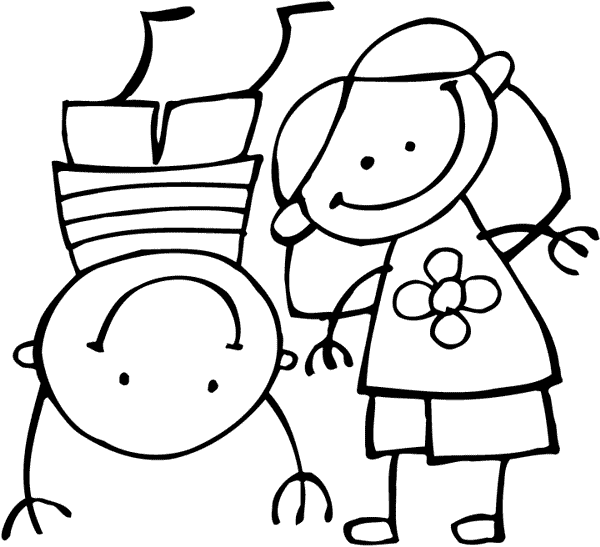 	         e-mail: sint.niklaasschool@telenet.beGeachte,Ik, Ann Jespers, directeur van de Sint-Niklaasschool - Dorpsstraat 10 - 2811 Leestverklaar dat de leerlingen van het vijfde en zesde leerjaar op zeeklassen gaan te Lombardsijde.Ze vertrekken op maandag 05 oktober 2015 en komen op vrijdag 09 oktober 2015 terug.We verwachten van al onze leerlingen om deel te nemen aan deze verplichte extra-murosactiviteit.Betreft leerling: .........................................................mvgAnn Jespersdirecteur